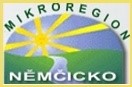 Palackého náměstí 3, 798 27  Němčice nad HanouIČO: 69724326OZNÁMENÍSchválený rozpočet Mikroregionu Němčicko na rok 2019Do úplné podoby schváleného rozpočtu Mikroregionu Němčicko na rok 2019 v listinné podobě lze nahlédnout v kanceláři MRG Němčicko, Doloplazy 15, 798 26 Nezamyslice.Do úplné podoby schváleného rozpočtu Mikroregionu Němčicko na rok 2019 v elektronické podobě lze nahlédnout na webových stránkách MRG Němčicko:www.nemcicko.cz, sekce Rozpočet, opatření, výhled.Oznámení vyvěšeno:                          ………………Oznámení sňato:                                ………………..Razítko a podpis osoby odpovědné za vyvěšení.…………………………………………..